本校101學年度第一學期國中部英語演講比賽照片（101.11.07.）本校101學年度第一學期國中部英語演講比賽照片（101.11.07.）本校101學年度第一學期國中部英語演講比賽照片（101.11.07.）本校101學年度第一學期國中部英語演講比賽照片（101.11.07.）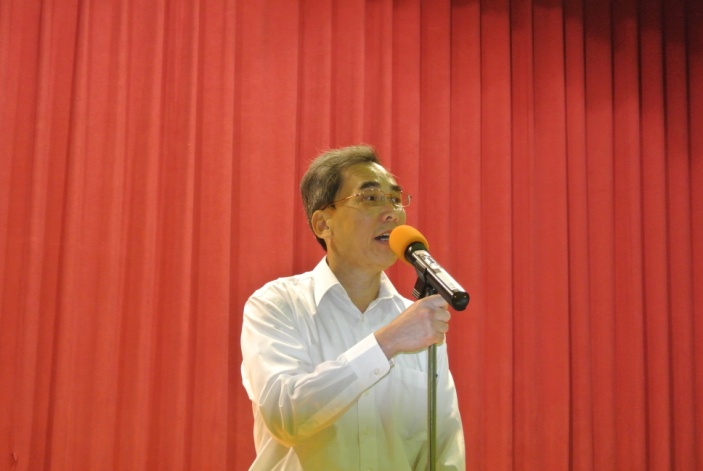 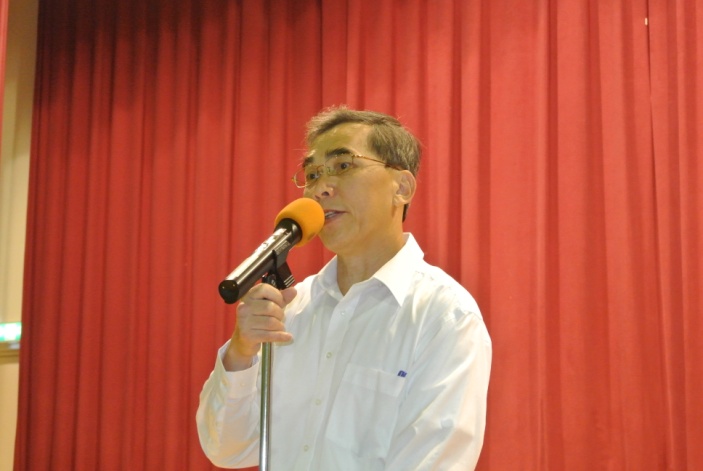 說明：說明：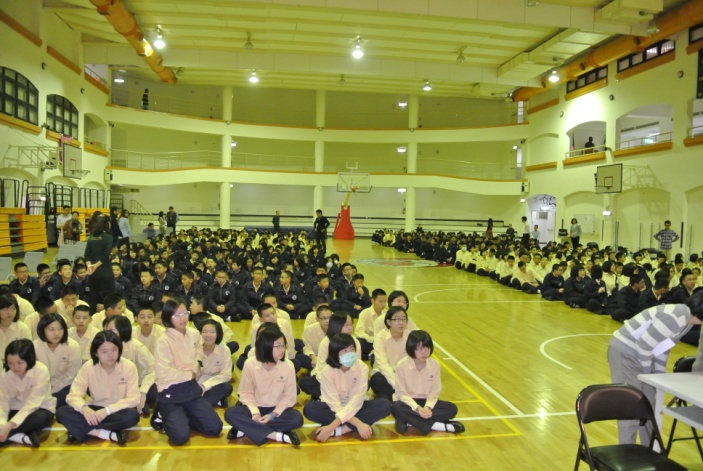 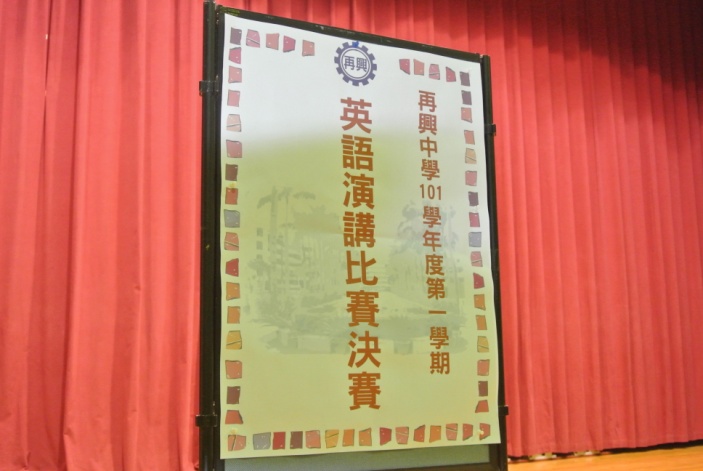 說明：說明：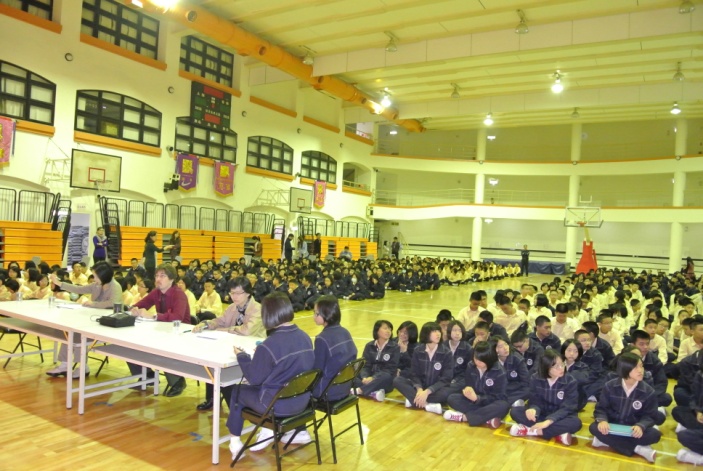 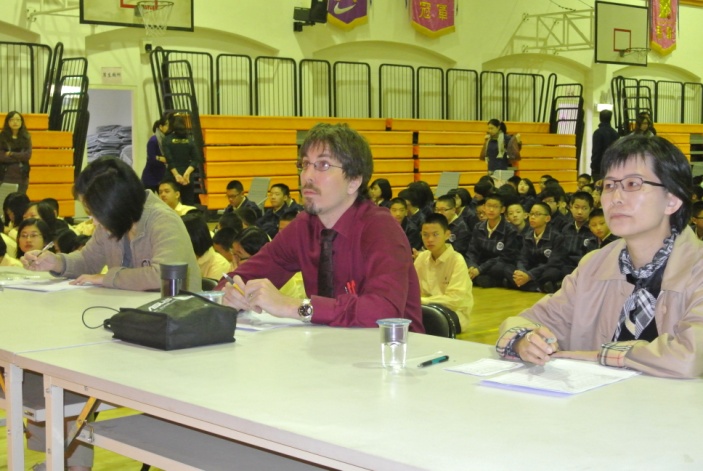 說明：說明：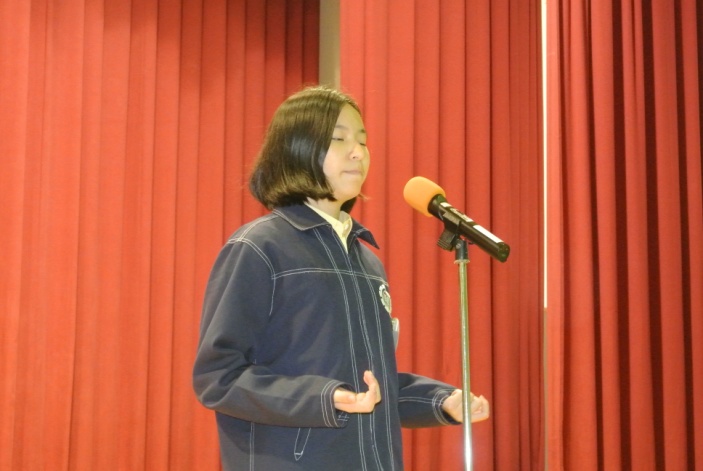 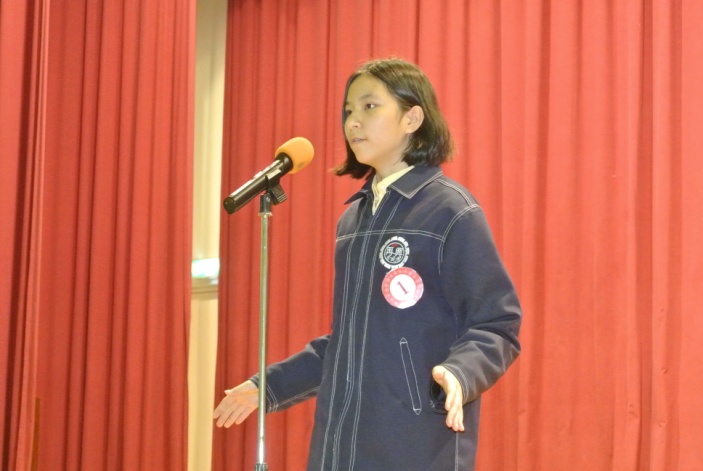 說明：說明：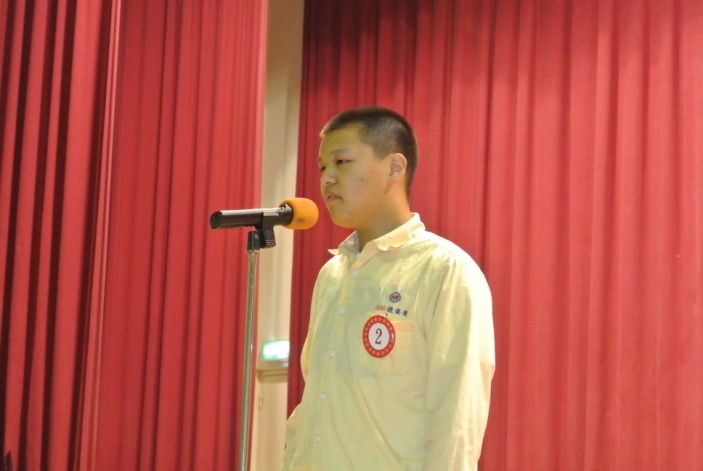 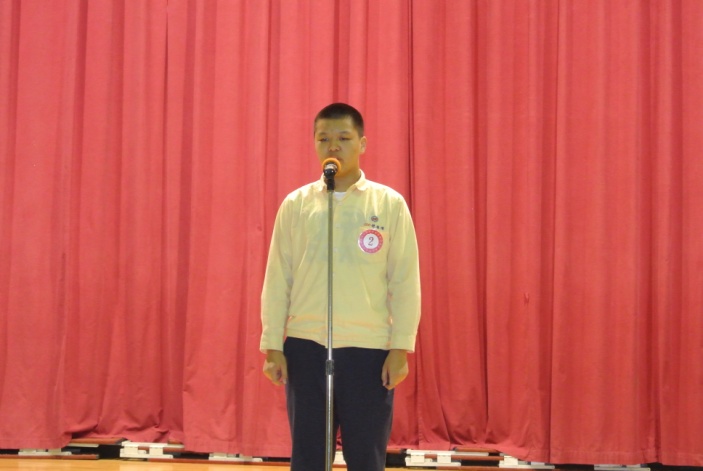 說明：說明：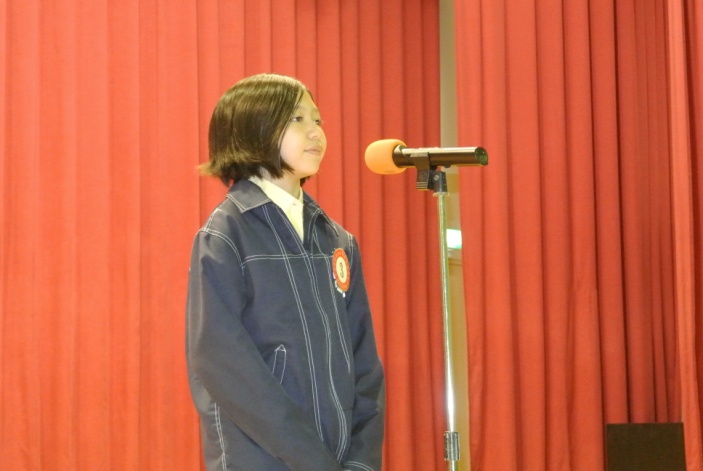 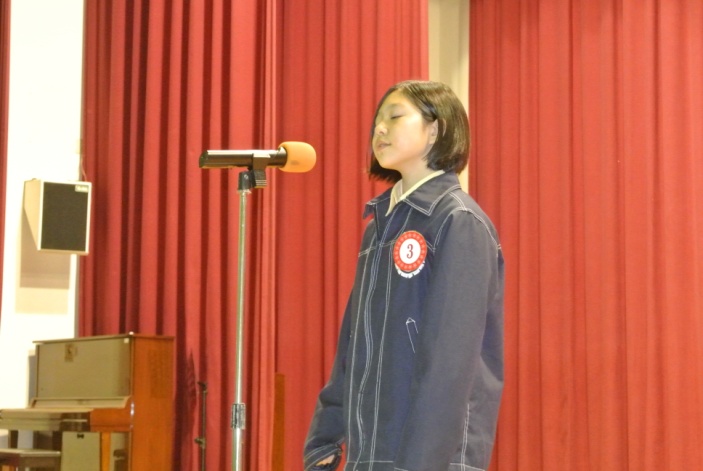 說明：說明：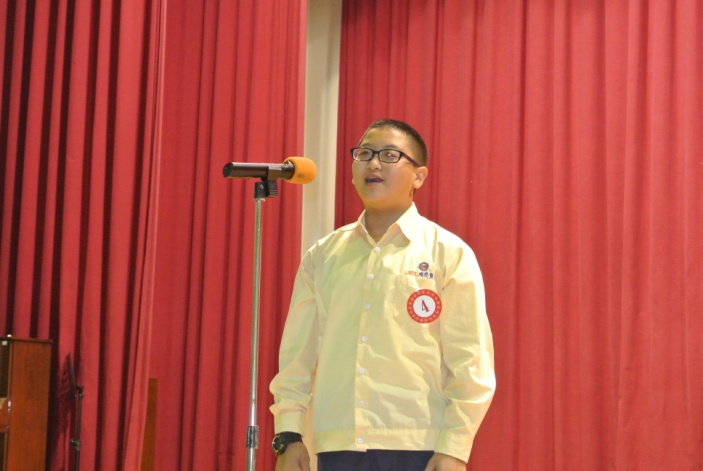 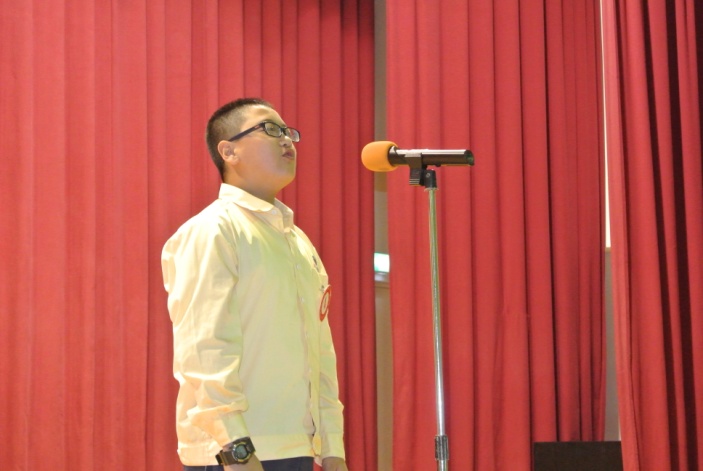 說明：說明：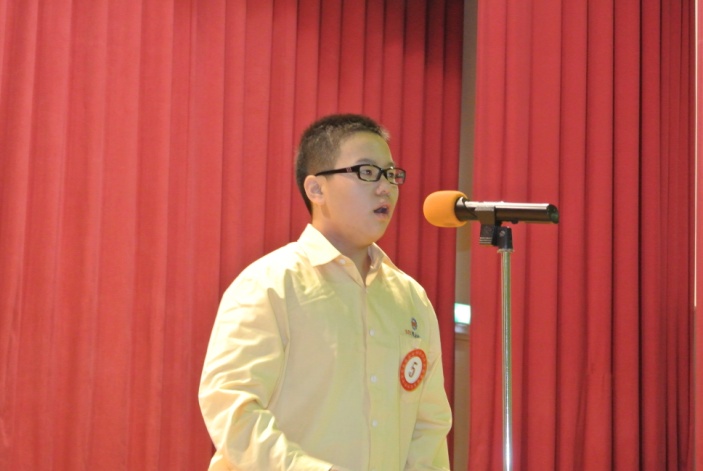 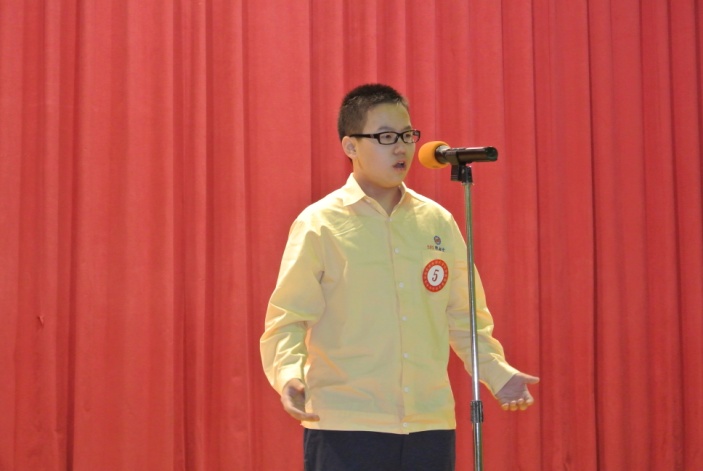 說明：說明：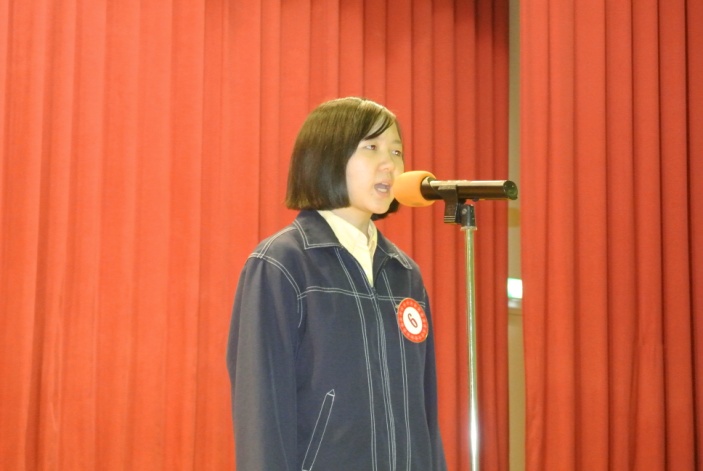 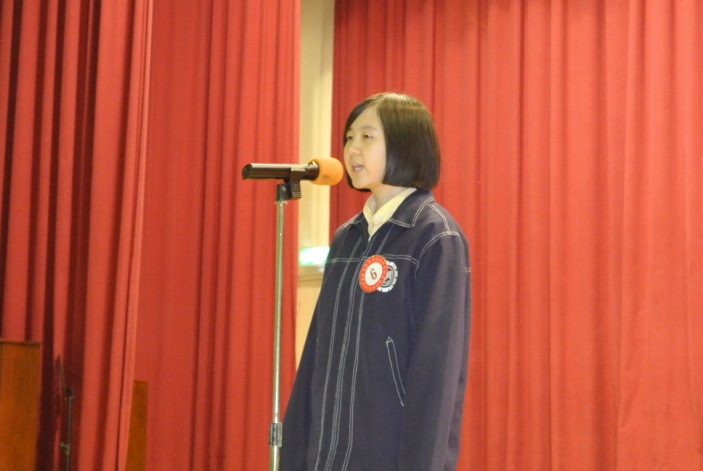 說明：說明：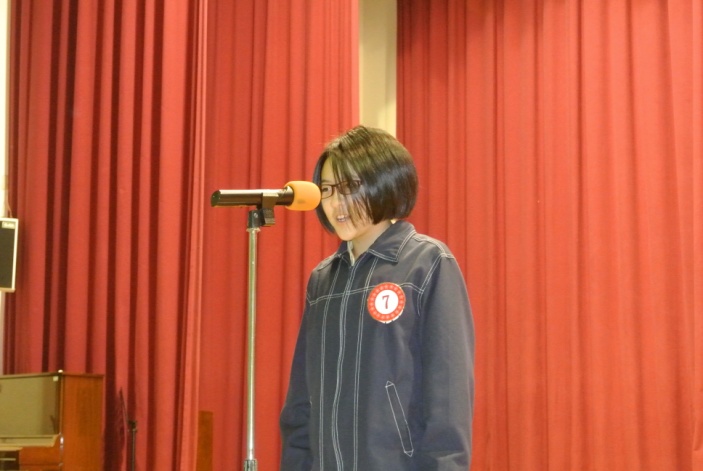 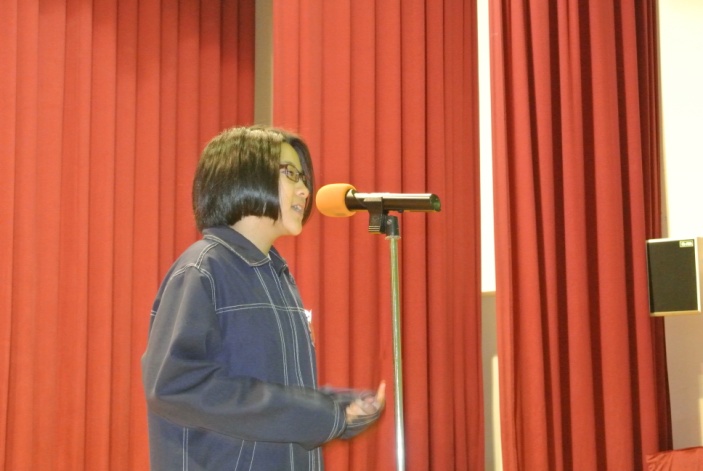 說明：說明：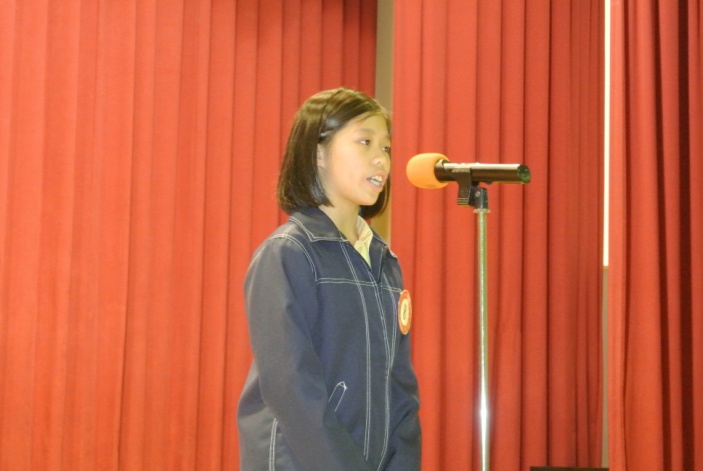 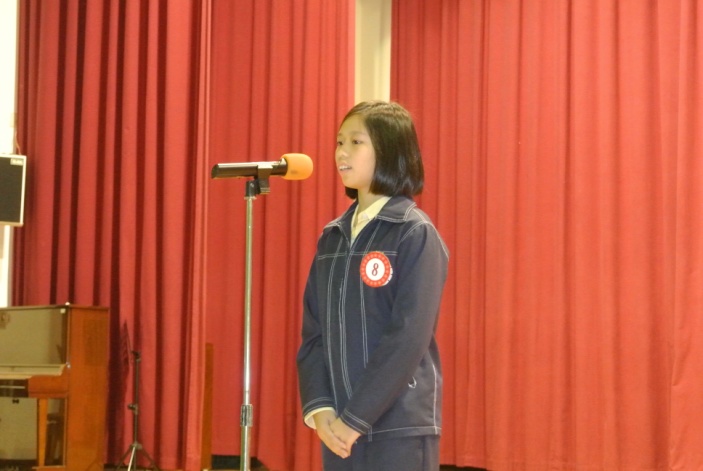 說明：說明：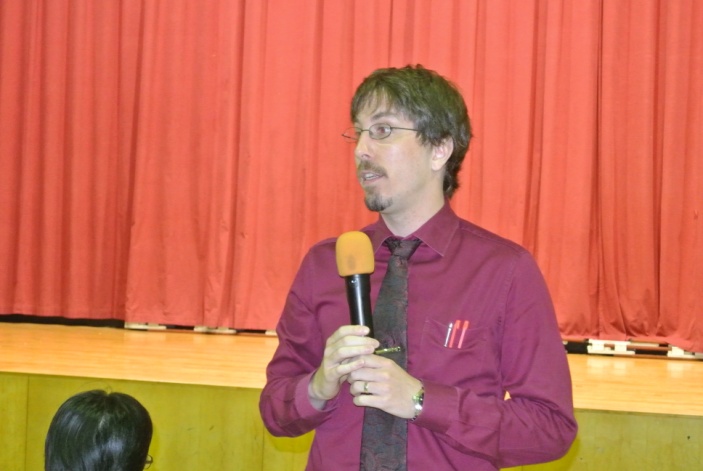 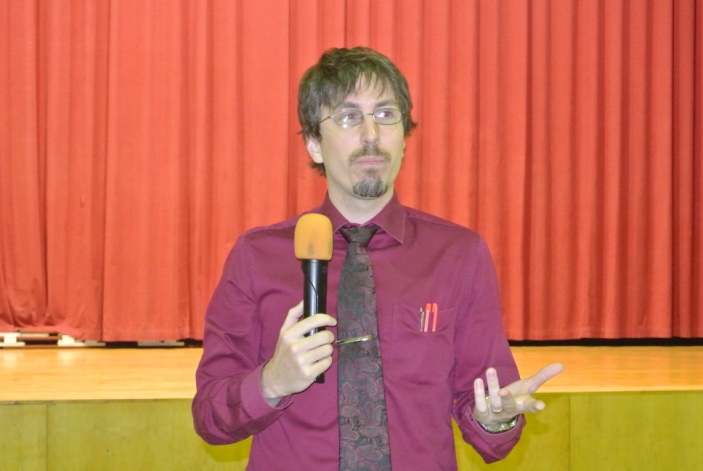 說明：說明：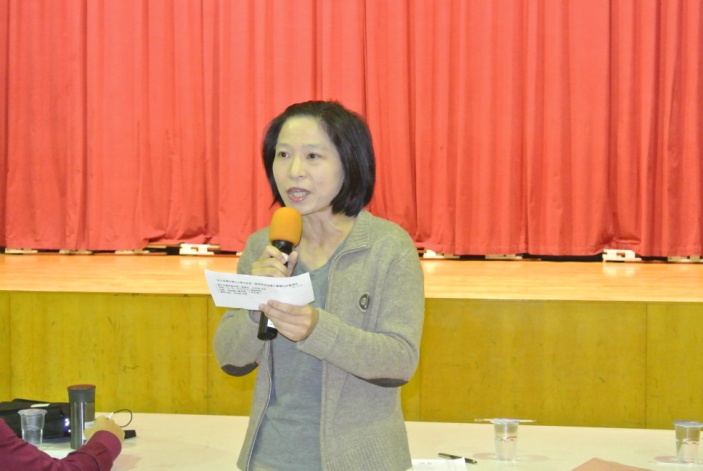 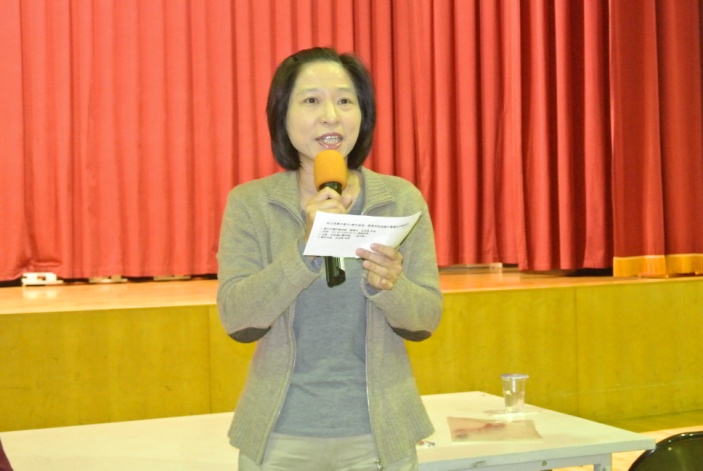 說明：說明：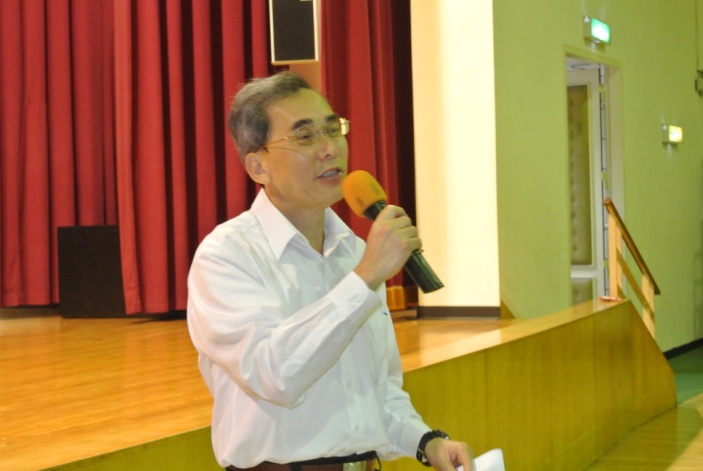 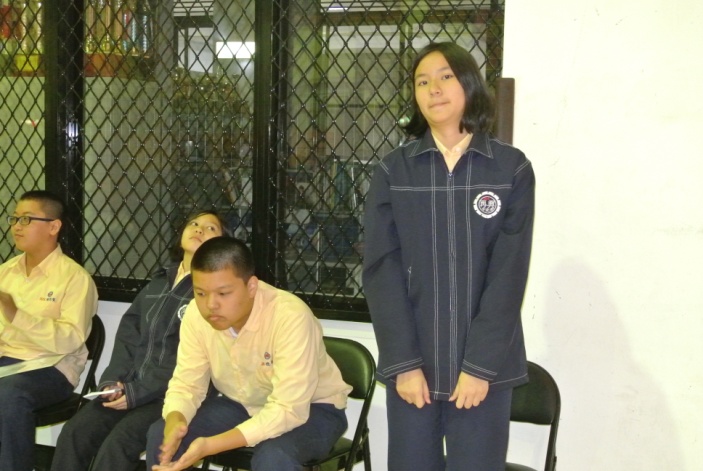 說明：說明：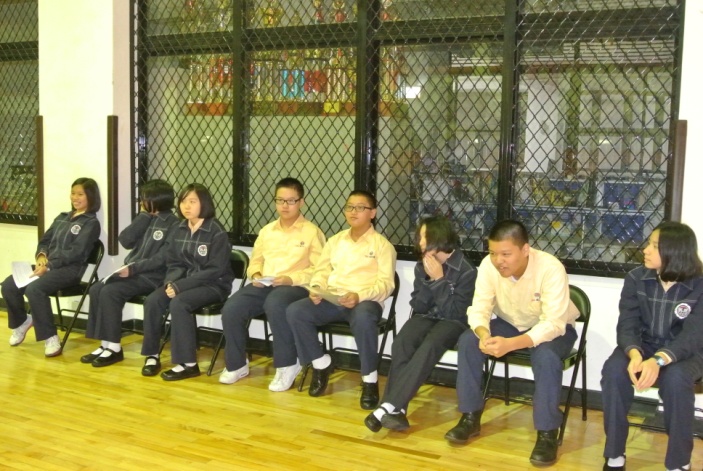 說明：說明：說明：說明：